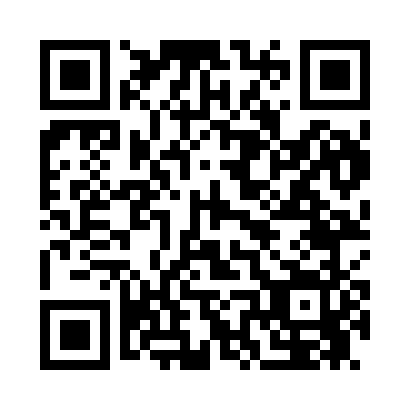 Prayer times for Bolwood Acres, Louisiana, USAMon 1 Jul 2024 - Wed 31 Jul 2024High Latitude Method: Angle Based RulePrayer Calculation Method: Islamic Society of North AmericaAsar Calculation Method: ShafiPrayer times provided by https://www.salahtimes.comDateDayFajrSunriseDhuhrAsrMaghribIsha1Mon4:476:061:094:468:119:302Tue4:486:061:094:468:119:303Wed4:486:071:094:468:119:294Thu4:496:071:094:468:119:295Fri4:496:081:094:468:119:296Sat4:506:081:094:478:119:297Sun4:506:091:104:478:119:288Mon4:516:091:104:478:109:289Tue4:526:101:104:478:109:2810Wed4:526:101:104:478:109:2711Thu4:536:111:104:488:109:2712Fri4:546:111:104:488:099:2713Sat4:546:121:104:488:099:2614Sun4:556:121:114:488:099:2615Mon4:566:131:114:488:089:2516Tue4:576:131:114:488:089:2417Wed4:576:141:114:488:079:2418Thu4:586:141:114:498:079:2319Fri4:596:151:114:498:079:2320Sat5:006:161:114:498:069:2221Sun5:006:161:114:498:069:2122Mon5:016:171:114:498:059:2123Tue5:026:171:114:498:049:2024Wed5:036:181:114:498:049:1925Thu5:046:191:114:498:039:1826Fri5:046:191:114:498:039:1727Sat5:056:201:114:498:029:1628Sun5:066:201:114:498:019:1629Mon5:076:211:114:498:019:1530Tue5:086:221:114:498:009:1431Wed5:086:221:114:497:599:13